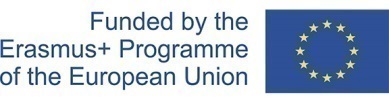 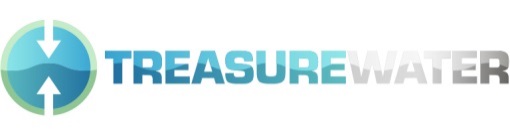 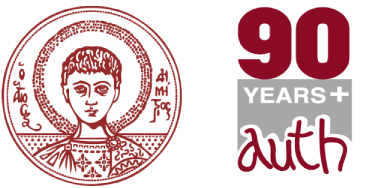 Aristotle University TREASURE WATER  Meeting"Trans-Regional Environmental Awareness for Sustainable Usage of Water Resources”        24 April – 5 may 2017MONDAY 24 APRIL 201710:00-10:45              Welcome from the Director of the Division of the Hydraulics & Environmental Engineering, Dept. of Civil Engineering, AUTh Prof. N. Theodosiou                                    Participants’ short introduction    10:45-11:30	“Water Framework Directive + EU policies for sustainable water management” Assoc. Prof. E. Kolokytha, Dept. of Civil Engineering, AUTh	11:30-12:45	“Water Framework Directive + EU policies for sustainable water management” Assoc. Prof. E. Kolokytha, Dept. of Civil Engineering, AUTh12:45-14:00	Lunch break14:00-15:00	 “EU WFD and GIS, databases”, Dr. H. Skoulikaris, Research Associate, Dept. of Civil Engineering, AUTh	15:00-16:00	“EU WFD and GIS, databases”, Dr. H. Skoulikaris, Research Associate, Dept. of Civil Engineering, AUTh16:00-16:30	Discussion-Conclusions	TUESDAY 25 APRIL 201710:00-10:30    Dr. Galina Telegina, non EU partners TREASURE_WATER Coordinator10:30-11:00    Prof. Edgar Wagner, Coordinator of the program, University of Freiburg11.00-11.30 “Transboundary water management and cooperation”, Assoc. Prof. E. Kolokytha: Dept. of Civil Engineering, AUTh 11:30-12:45    “Transboundary water management and cooperation”, Assoc. Prof. E. Kolokytha, Dept. of Civil Engineering, AUTh 12:45-14:00       Lunch break 14:00-15:00      “Climate change and renewable resources of energy”,  Dr. H. Skoulikaris, Research Associate, Dept. of Civil Engineering, AUTh15:00-16:00	“Climate change and renewable resources of energy”, Dr. H. Skoulikaris, Research Associate,  Dept. of Civil Engineering, AUTh16.00- 16.30                 Discussion-Conclusions	WEDNESDAY 26 APRIL 20179.45  Departure from the UniversityAxios/Vardar  is one of the 5 transboundary rivers in Greece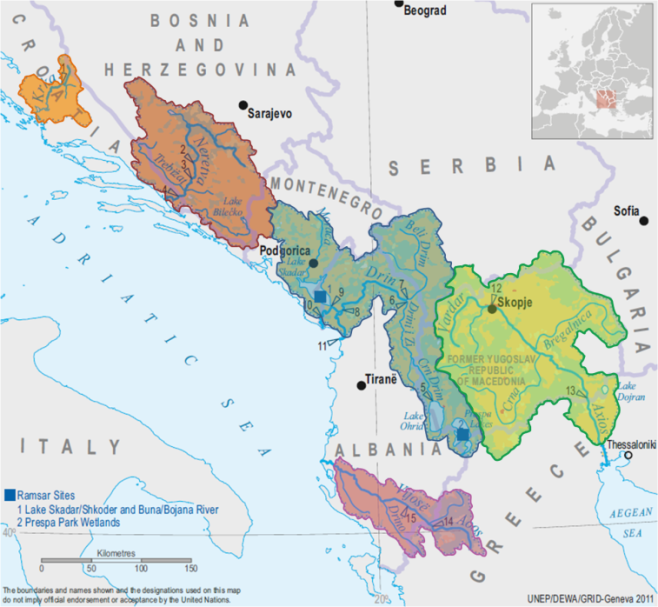 EXCURSION TO AXIOS-LOUDIAS-ALIAKMON PARK 14.00 Return to the cityTHURSDAY 27 APRIL 201710:00-11:30   Dr. Nataliia Suchkova:  Experimental investigation of phytoreclamation of sites affected by sewage sludge  11:30-12:45  Dr. Nataliia Suchkova:  Utilization/reclamation of solid non-hazardous wastes as soil improvers in Greece  12:45-14:00	Lunch break14:00-15:00   PHd candidate, D. Malamataris:  “Water resources management and climate change. The Lake Koronia case, Mygdonia catchment”, Dept of Civil Engineering AUTh15:00-16:00 “Phytoplankton Community Index – A new way of assessing ecological water quality in lakes and reservoirs”, Prof. M. Moustaka:  Dept. of Biology, AUTh16:00-16:30	Discussion-Conclusions	FRIDAY 28 APRIL 20179:30   Visit to the Metro station works at Venizelou / University13:30-15:00	Lunch break15:00-16:30       “Diachronic evolution of water supply and hydraulic works of water exploitation” -Hydrotechnologies, Assoc. Prof. K. Voudouris, Dept. of Geology AUTh16:30-17:00	Discussion-Conclusions	MONDAY  1  MAY 2017LABOUR DAY- DAY OFFTUESDAY 2 MAY 20179.00 Departure from the UniversityEXCURSION TO ALIAKMONAS & WWTP SINDOS	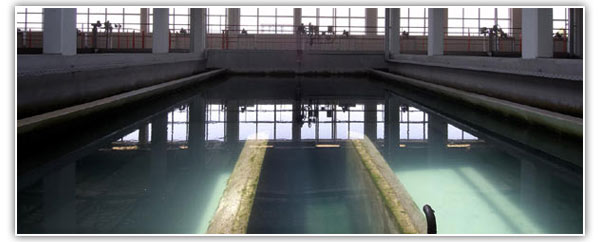 The Thessaloniki Water Treatment Facility (the Refinery) lies 2km north of the Sindos Industrial Area close to the Thessaloniki – Edessa National Road14.00   Arrival in the cityWEDNESDAY 3 MAY 2017 9:30-10.00  Welcome of the Dean of the Civil Engineering Department AUTh, Prof. P. Prinos   10:00-11:00  Presentations of all participants /Expertise/ scientific interests / projects etc.11.00-12.00 Presentations of all participants /Expertise/ scientific interests / projects etc.12.00-13.00 Presentations of all participants /Expertise/ scientific interests / projects etc.13:00-14:00	Lunch break14:00-15:00       Presentations of all participants /Expertise/ scientific interests / projects etc.15:00-16:00       Presentations of all participants /Expertise/ scientific interests / projects etc.16:00-16:30        Presentations of all participants /Expertise/ scientific interests / projects etc.THURSDAY 4 MAY 201710:00-11:00   Dr. G. Galitsianou: Flood Risk management, Research Associate, Dept. of Civil Engineering, AUTh 11:00-12:45   Dr. G. Galitsianou: Flood Risk management, Research Associate, Dept. of Civil Engineering, AUTh12:45-14:00	Lunch break14:00-15:00       “The Biological (Microalgae) Composition as an Evidence for the Sustainable Use of Waters - The Greek Example from Extreme Aquatic Environments”, Prof. em. Athena Oikonomou, National & Kapodistrian University of Athens15:00-16:00       , “The Biological (Microalgae) Composition as an Evidence for the Sustainable Use of Waters - The Greek Example from Extreme Aquatic Environments”, Prof. em. Athena Oikonomou National &  Kapodistrian University of Athens16:00-16:30	Discussion-Conclusions	FRIDAY 5 MAY 201710:00-12:00   COORDINATION MEETING 12:00-13:30   Dr. Galina Telegina / Edgar Wagner, Coordination of future actions of the program Conclusions & further planning	13.30 Lunch breakEND OF THE MEETING